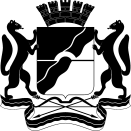 О информации по противодействию коррупции на сайтах ООИнформационное письмоВо исполнение поручения Губернатора Новосибирской области по итогам заседания комиссии по координации работы по противодействию коррупции в Новосибирской области, состоявшейся 20.09.2016 года, необходимо муниципальным образовательным организациям города Новосибирска разместить (или проверить наличие) на официальных сайтах нормативные правовые акты образовательных организаций по противодействию коррупции, которые могут включать: Федеральный закон РФ от 25.12.2008 № 273-ФЗ «О противодействии коррупции»; планы мероприятий по борьбе с коррупционными проявлениями на 2016-2017 уч.г.; Положение о порядке работы по предотвращению конфликта интересов, об антикоррупционной политике, о комиссии по профилактике коррупционных правонарушений; приказ «О реализации мероприятий плана противодействия коррупции»; кодекс профессиональной этики и служебного поведения работников образовательных организаций; сведения о должностных лицах, ответственных за профилактику коррупционных правонарушений; порядок уведомления о случаях коррупционных правонарушений для проведения проверки таких сведений; номера телефонов приемной департамента образования мэрии города Новосибирска, «прямой линии» Управления экономической безопасности ГУ МВД России по Новосибирской области. Информацию о реализации мер по противодействию коррупции в образовательных организациях, принятых локальных актов по вопросам противодействия коррупции необходимо разместить на официальном сайте организации в разделе «Безопасность» (подраздел «Антикоррупционная политика»). Размещенные документы должны быть подписаны, заверены печатью организации и отсканированы.  Директор									Р. Ю. Сюзяев